В соответствии с Законом Приднестровской Молдавской Республики от 23 ноября 1994 года «О стандартизации» (СЗМР 94-4) с изменениями и дополнением, внесенным законами Приднестровской Молдавской Республики от 22 июля 1999 года № 185-ЗИД (СЗМР 99-3), от 6 апреля 2000 года № 271-ЗИД (СЗМР 00-2), от 4 мая 2000 года № 290-ЗД (СЗМР 00-2), от 10 июля 2002 года № 152-ЗИД-III (САЗ 02-28), от 12 марта 2004 года № 397-ЗИ-III (САЗ 04-11), от 28 декабря 2007 года № 374-ЗД-IV (САЗ 07-53), от 10 апреля 2009 года № 719-ЗД-IV (САЗ 09-15), от 5 апреля 2016 года № 64-ЗИ-VI (САЗ 16-14), Постановлением Верховного Совета Приднестровской Молдавской Республики от 21 мая 2002 года № 584 «О признании рамочной нормой права на территории Приднестровской Молдавской Республики Соглашения «О проведении согласованной политики в области стандартизации, метрологии и сертификации» (с оговоркой) Межгосударственного совета по стандартизации, метрологии и сертификации» (САЗ 02-21), на основании ходатайств – ЗАО «Тиротекс» и АНО «Центр сертификации, метрологии, стандартизации», а также в целях актуализации нормативной базы стандартов п р и к а з ы в а ю:1. Ввести в действие на территории Приднестровской Молдавской Республики в качестве государственных стандартов Приднестровской Молдавской Республики с редакционными изменениями, соответствующими требованиям законодательства Приднестровской Молдавской Республики, следующие межгосударственные стандарты:1) ГОСТ ISO 3071-2011 «Материалы текстильные. Метод определения рН водного экстракта»;2) ГОСТ ISO 3759-2013 «Материалы текстильные. Подготовка образцов материалов и одежды для проведения испытаний по определению изменений размеров»; 3) ГОСТ ISO 6330-2011 «Материалы текстильные. Методы домашней стирки и сушки для испытаний»;4) ГОСТ ISO 7771-2014 «Материалы текстильные. Метод определения изменения размеров после погружения в холодную воду»;5) ГОСТ ISO 9867-2013 «Материалы текстильные. Метод оценки восстановления после сминания по внешнему виду»;6) ГОСТ 32068-2013 «Техника телефонная абонентская. Требования безопасности и методы испытаний». 2. Ввести в действие на территории Приднестровской Молдавской Республики, следующие государственные стандарты Приднестровской Молдавской Республики:а) без редакционных изменений:1) ГОСТ ПМР ГОСТ Р ИСО 2439-2016 «Материалы полимерные эластичные ячеистые. Определение твердости при вдавливании», гармонизированный c – ГОСТ Р ИСО 2439-93;2) ГОСТ ПМР ГОСТ Р ИСО 19011-2016 «Руководящие указания по аудиту систем менеджмента», гармонизированный c – ГОСТ Р ИСО 19011-2012;б) с редакционными изменениями, соответствующими  требованиям законодательства Приднестровской Молдавской Республики:1) ГОСТ ПМР ГОСТ Р ИСО 105-Е07-2016 «Материалы текстильные. Определение устойчивости окраски. Часть Е07. Метод определения устойчивости окраски к действию капель воды», гармонизированный c национальным стандартом Российской Федерации – ГОСТ Р ИСО 105-E07-2011;2) ГОСТ ПМР ГОСТ Р ИСО 3175-1-2016 «Материалы текстильные. Профессиональный уход, сухая и мокрая химическая чистка тканей и одежды. Часть 1. Оценка состояния после чистки и заключительной обработки», гармонизированный c – ГОСТ Р ИСО 3175-1-2011;3) ГОСТ ПМР ГОСТ Р ИСО 3175-2-2016 «Материалы текстильные. Профессиональный уход, сухая и мокрая химическая чистка тканей и одежды. Часть 2. Метод проведения испытаний при чистке и заключительной обработке с использованием тетрахлорэтилена», гармонизированный c – ГОСТ Р ИСО 3175-2-2011;4) ГОСТ ПМР ГОСТ Р ИСО 3175-3-2016 «Материалы текстильные. Профессиональный уход, сухая и мокрая химическая чистка тканей и одежды. Часть 3. Метод проведения испытаний при чистке и заключительной обработке с применением углеводородных растворителей», гармонизированный c – ГОСТ Р ИСО 3175-3-2010;5) ГОСТ ПМР ГОСТ Р ИСО 3175-4-2016 «Материалы текстильные. Профессиональный уход, сухая и мокрая химическая чистка тканей и одежды. Часть 4. Метод проведения испытаний при чистке и заключительной обработке с использованием моделируемой мокрой чистки», гармонизированный c – ГОСТ Р ИСО 3175-4-2011;6) ГОСТ ПМР ГОСТ Р ИСО 4920-2016 «Материалы текстильные. Определение стойкости к поверхностному смачиванию (метод испытания разбрызгиванием)», гармонизированный c – ГОСТ Р ИСО 4920-2014;7) ГОСТ ПМР ГОСТ Р ИСО 5077-2016 «Материалы текстильные. Метод определения изменений размеров после стирки и сушки», гармонизированный c национальным стандартом Российской Федерации – ГОСТ Р ИСО 5077-2007;8) ГОСТ ПМР ГОСТ Р ИСО 7768-2016 «Материалы текстильные. Метод оценки гладкости тканей после стирки и сушки», гармонизированный c – ГОСТ Р ИСО 7768-2008;9) ГОСТ ПМР ГОСТ Р ИСО 7769-2016 «Материалы текстильные. Метод оценки внешнего вида складок на тканях после стирки и сушки», гармонизированный c национальным стандартом Российской Федерации – ГОСТ Р ИСО 7769-2013;10) ГОСТ ПМР ГОСТ Р ИСО 7770-2016 «Материалы текстильные. Метод оценки гладкости швов на тканях после стирки и сушки», гармонизированный c – ГОСТ Р ИСО 7770-2013;11) ГОСТ ПМР ГОСТ Р ИСО 9004-2016 «Менеджмент для достижения устойчивого успеха организации. Подход на основе менеджмента качества», гармонизированный c – ГОСТ Р ИСО 9004-2010;12) ГОСТ ПМР ГОСТ Р ИСО 10012-2016 «Менеджмент организации. Системы менеджмента измерений. Требования к процессам измерений и измерительному оборудованию», гармонизированный c – ГОСТ Р ИСО 10012-2008;13) ГОСТ ПМР ГОСТ Р ИСО 12945-2-2016 «Материалы текстильные. Определение стойкости текстильных полотен к образованию ворсистости и пиллингу. Часть 2. Модифицированный метод Мартиндейла», гармонизированный c  – ГОСТ Р ИСО 12945-2-2012;14) ГОСТ ПМР ГОСТ Р ИСО 12947-1-2016 «Материалы текстильные. Определение устойчивости к истиранию полотен по методу Мартиндейла. Часть 1. Устройство для испытания по методу истирания Мартиндейла», гармонизированный c – ГОСТ Р ИСО 12947-1-2011;15) ГОСТ ПМР ГОСТ Р ИСО 12947-2-2016 «Материалы текстильные. Определениестойкости к истиранию методом Мартиндейла. Часть 2. Определение момента разрушения», гармонизированный c – ГОСТ Р ИСО 12947-2-2011;16) ГОСТ ПМР ГОСТ Р ИСО 12947-3-2016 «Материалы текстильные. Определение стойкости к истиранию полотен по методу Мартиндейла. Часть 3. Определение потери массы», гармонизированный c – ГОСТ Р ИСО 12947-3-2012;17) ГОСТ ПМР ГОСТ Р ИСО 12947-4-2016 «Материалы текстильные. Определение стойкости к истиранию полотен по методу Мартиндейла. Часть 4. Оценка изменения внешнего вида», гармонизированный c – ГОСТ Р ИСО 12947-4-2012;18) ГОСТ ПМР ГОСТ Р ИСО 13934-1-2016 «Материалы текстильные. Свойства тканей при растяжении. Часть 1. Определение максимального усилия и относительного удлинения при максимальном усилии методом полоски», гармонизированный c – ГОСТ Р ИСО 13934-1-2015;19) ГОСТ ПМР ГОСТ Р 56253-2016 «Аттракционы соревновательно-развлекательные и призовые. Требования безопасности», гармонизированный c – ГОСТ Р 56253-2014.3. В связи с введением в действие подпунктом 1) пункта 1 настоящего Приказа ГОСТ ISO 3071-2011, отменить действие на территории Приднестровской Молдавской Республики ГОСТ ПМР ГОСТ Р ИСО 3071-2011 «Материалы текстильные. Метод определения рН водного экстракта» (гармонизированный с ГОСТ Р ИСО 3071-2008), введенного в действие Приказом Министерства промышленности Приднестровской Молдавской Республики от 22 ноября 2011 года № 579 «О введении в действие нормативных документов по стандартизации на территории Приднестровской Молдавской Республики» (информация о введении в действие в газете «Приднестровье» от 11 января 2012 года № 4).4. В связи с введением в действие подпунктом 2) пункта 1 настоящего Приказа ГОСТ ISO 3759-2013, отменить действие на территории Приднестровской Молдавской Республики ГОСТ ПМР ГОСТ Р ИСО 3759-2013 «Материалы текстильные. Подготовка образцов материалов и одежды для проведения испытаний по определению изменений размеров» (гармонизированный с ГОСТ Р ИСО 3759-2007), введенного в действие Приказом Государственной службы энергетики и жилищно-коммунального хозяйства Приднестровской Молдавской Республики от 14 августа 2013 года № 335 «О введении в действие нормативных документов по стандартизации на территории Приднестровской Молдавской Республики» (информация о введении в действие в газете «Приднестровье» от 23 августа 2013 года № 176).5. В связи с введением в действие подпунктом 3) пункта 1 настоящего Приказа ГОСТ ISO 6330-2011, отменить действие на территории Приднестровской Молдавской Республики ГОСТ ПМР ГОСТ Р ИСО 6330-2013 «Материалы текстильные. Методы домашней стирки и сушки для испытаний» (гармонизированный с ГОСТ Р ИСО 6330-2009), введенного в действие Приказом Государственной службы энергетики и жилищно-коммунального хозяйства Приднестровской Молдавской Республики от 14 августа 2013 года № 335 «О введении в действие нормативных документов по стандартизации на территории Приднестровской Молдавской Республики» (информация о введении в действие в газете «Приднестровье» от 23 августа 2013 года № 176).6. В связи с введением в действие подпунктом 6) пункта 1 настоящего Приказа ГОСТ 32068-2013, государственный стандарт - ГОСТ ПМР ГОСТ Р 51287-2003 «Техника телефонная абонентская. Требования безопасности и методы испытаний» применять только в отношении продукции, поставляемой по Государственному оборонному заказу.7. В связи с введением в действие подпунктом 11) подпункта б) пункта 2 настоящего Приказа ГОСТ ПМР ГОСТ Р ИСО 9004-2016, отменить действие на территории Приднестровской Молдавской Республики ГОСТ ПМР ГОСТР ИСО 9004-2005 «Системы менеджмента качества. Рекомендации по улучшению деятельности», введенного в действие Приказом Министерства экономики Приднестровской Молдавской Республики от 12 января 2006 года № 16 «О введении в действие государственных стандартов на территории Приднестровской Молдавской Республики (ГОСТ ПМР ГОСТ Р)».8. На официальном сайте Министерства регионального развития Приднестровской Молдавской Республики (http://minregion.gospmr.org/) в двухнедельный срок со дня официального опубликования настоящего Приказа разместить тексты либо ссылки на сайты, содержащие тексты введенных стандартов, согласно пунктам 1 и 2 настоящего Приказа.	9. Настоящий Приказ вступает в силу со дня, следующего за днем его официального опубликования в газете «Приднестровье».Министр                                                              					        П.М. ГужевМИНИСТЕРУЛ ДЕЗВОЛТЭРИЙРЕЖИОНАЛЕАЛ РЕПУБЛИЧИЙ МОЛДОВЕНЕШТЬ НИСТРЕНЕМИНИСТЕРУЛ ДЕЗВОЛТЭРИЙРЕЖИОНАЛЕАЛ РЕПУБЛИЧИЙ МОЛДОВЕНЕШТЬ НИСТРЕНЕ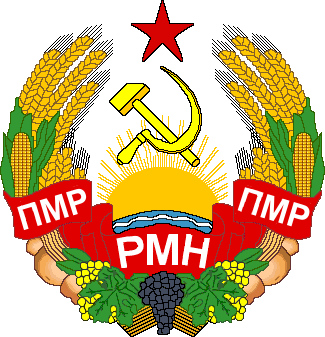 МIНIСТЕРСТВОРЕГIОНАЛЬНОГО РОЗВИТКУПРИДНІСТРОВСЬКОI МОЛДАВСЬКОIРЕСПУБЛІКИ МIНIСТЕРСТВОРЕГIОНАЛЬНОГО РОЗВИТКУПРИДНІСТРОВСЬКОI МОЛДАВСЬКОIРЕСПУБЛІКИ МIНIСТЕРСТВОРЕГIОНАЛЬНОГО РОЗВИТКУПРИДНІСТРОВСЬКОI МОЛДАВСЬКОIРЕСПУБЛІКИ МИНИСТЕРСТВО РЕГИОНАЛЬНОГО РАЗВИТИЯПРИДНЕСТРОВСКОЙ МОЛДАВСКОЙ РЕСПУБЛИКИМИНИСТЕРСТВО РЕГИОНАЛЬНОГО РАЗВИТИЯПРИДНЕСТРОВСКОЙ МОЛДАВСКОЙ РЕСПУБЛИКИМИНИСТЕРСТВО РЕГИОНАЛЬНОГО РАЗВИТИЯПРИДНЕСТРОВСКОЙ МОЛДАВСКОЙ РЕСПУБЛИКИМИНИСТЕРСТВО РЕГИОНАЛЬНОГО РАЗВИТИЯПРИДНЕСТРОВСКОЙ МОЛДАВСКОЙ РЕСПУБЛИКИМИНИСТЕРСТВО РЕГИОНАЛЬНОГО РАЗВИТИЯПРИДНЕСТРОВСКОЙ МОЛДАВСКОЙ РЕСПУБЛИКИМИНИСТЕРСТВО РЕГИОНАЛЬНОГО РАЗВИТИЯПРИДНЕСТРОВСКОЙ МОЛДАВСКОЙ РЕСПУБЛИКИПРИКАЗПРИКАЗПРИКАЗПРИКАЗПРИКАЗПРИКАЗ20 июля 2016 года20 июля 2016 года  г. Тирасполь№ 574№ 574О введении в действие и отмене нормативных документов по стандартизации на территорииПриднестровской Молдавской Республики(опубликование в газете «Приднестровье» от 30 июля 2016 года № 138)О введении в действие и отмене нормативных документов по стандартизации на территорииПриднестровской Молдавской Республики(опубликование в газете «Приднестровье» от 30 июля 2016 года № 138)О введении в действие и отмене нормативных документов по стандартизации на территорииПриднестровской Молдавской Республики(опубликование в газете «Приднестровье» от 30 июля 2016 года № 138)